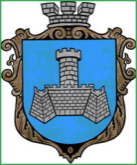 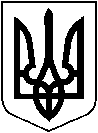 У К Р А Ї Н АХМІЛЬНИЦЬКА МІСЬКА РАДАВінницької областіВИКОНАВЧИЙ КОМІТЕТР І Ш Е Н Н ЯВід 04 квітня 2019р.                                                                               №123Про організацію виконання мобілізаційних заходів    виконавчими органами Хмільницької міської ради.Відповідно до Законів України «Про оборону України», «Про мобілізаційну підготовку та мобілізацію» з метою підвищення рівня мобілізаційної підготовки виконавчих органів Хмільницької міської ради,   підприємств, установ та організацій  Хмільницької міської об’єднаної територіальної громади, керуючись ст. ст. 36, 59  Закону України «Про місцеве самоврядування в Україні», виконавчий комітет Хмільницької міської ради                                          ВИРІШИВ:1.Виконавчим органам Хмільницької міської ради, підприємствам, установам, організаціям Хмільницької міської об’єднаної територіальної громади забезпечити планування, підготовку та виконання  заходів з мобілізаційної підготовки,  виконання спеціальних заходів в умовах   особливого періоду.    2. Затвердити «Положення про організацію мобілізаційних заходів у виконавчих органах Хмільницької міської ради»  (додаток №1).3. Затвердити «Функції виконавчих органів Хмільницької міської ради з питань виконання мобілізаційного плану та заходів мобілізації» (додаток  №2). 4. Контроль за виконанням цього рішення покласти на заступника міського голови з питань діяльності виконавчих органів міської ради Загіку В.М.           Міський голова                                                                 С.Б. РедчикДодаток 1до рішення виконавчого комітету Хмільницької міської радивід 04 квітня 2019  №123ПОЛОЖЕННЯпро організацію мобілізаційних заходіву виконавчих органах Хмільницької міської ради  
       Це Положення визначає основи планування та організації мобілізаційної підготовки, обов'язки та відповідальність посадових осіб виконавчих органів міської ради їх функції і повноваження щодо здійснення заходів з мобілізаційної підготовки.1. Загальні положення.        1. Мобілізаційна підготовка - це комплекс організаційних, економічних, фінансових, соціальних, правових і спеціальних заходів, які здійснюються в виконавчому комітеті міської ради у мирний час з метою підготовки виконавчих органів Хмільницької міської ради, підприємств, установ, організацій  міста до своєчасного та організованого переведення до функціонування в особливий період і задоволення потреб Збройних Сил України, інших військових формувань та забезпечення життєдіяльності населення.Основними завданнями мобілізаційної підготовки є:        розробка мобілізаційного плану   на особливий період, довготермінових програм та річних планів мобілізаційної підготовки виконавчих органів Хмільницької міської ради;        підготовка виконавчих органів міської ради, підприємств, установ організацій  Хмільницької міської об’єднаної територіальної громади до функціонування в умовах особливого періоду;        визначення можливостей щодо задоволення потреб Збройних Сил України, інших військових формувань,  а також забезпечення життєзабезпечення населення в особливий період;        визначення обсягів фінансування заходів з мобілізаційної підготовки;        забезпечення виконання підприємствами, установами і організаціями мобілізаційних завдань (замовлень), у разі їх банкрутства (ліквідації), здійснення передачі їх завдань іншим підприємствам, установам та організаціям, розташованим на території Хмільницької міської об’єднаної територіальної громади;        утворення і підготовка до розгортання спеціальних формувань, призначених для передачі їх у разі мобілізації до складу Збройних Сил України, інших військових формувань, а також для забезпечення функціонування економіки Хмільницької міської об’єднаної територіальної громади в умовах особливого періоду;        сприяння створенню  страхового фонду конструкторської, технологічної та проектної документації мобілізаційного призначення для забезпечення виробництва озброєння, військової техніки, важливої продукції матеріально-технічного призначення, будівництва і відновлення об’єктів господарства, створення, зберігання та оновлення на підприємствах, установах, організаціях необхідних запасів мобілізаційного резерву;       здійснення контролю за підготовкою і утриманням в належному стані техніки та об'єктів, призначених для передачі у разі мобілізації Збройним Силам України, іншим військовим формуванням;        створення та утримання в готовності до роботи під час мобілізації та на воєнний час системи оповіщення, управління та зв'язку;       планування і підготовка до нормованого забезпечення населення продовольчими та непродовольчими товарами, медичного обслуговування, забезпечення послугами зв'язку, транспорту, комунальними та побутовими послугами;       забезпечення спільно з Хмільницьким об’єднаним районним військовим комісаріатом функціонування системи військового обліку військовозобов'язаних і призовників;      підготовка та накопичення військово-навчених ресурсів, військовозобов'язаних і призовників   для комплектування Збройних Сил України, інших військових формувань у мирний час та у ході мобілізації;      бронювання військовозобов'язаних на період мобілізації;        здійснення методологічного та методичного забезпечення мобілізаційної підготовки  на підприємствах, установах та організаціях, що перебувають у державній або комунальній власності, які залучаються до виконання мобілізаційних завдань (замовлень) в особливий період;      підготовка  керівників виконавчих органів  міської ради до дій  в умовах особливого періоду;      проведення та участь у військово-економічних навчаннях і тренуваннях;      перевірка й оцінка стану мобілізаційної готовності підприємств, установ та організацій, що перебувають у державній або комунальній власності, які залучаються до виконання мобілізаційних завдань (замовлень).2. Основи планування та організації проведення мобілізаційнихзаходів.2.1. Мобілізаційні  заходи виконавчими органами  Хмільницької міської ради, підприємствами, установами, організаціями на території Хмільницької міської об’єднаної територіальної громади  організовуються і проводяться відповідно до Закону України «Про мобілізаційну підготовку та мобілізацію»,  інших законодавчих та нормативних документів з визначеного напрямку.2.2. Основою мобілізаційної підготовки організаційно-розпорядчих, плануючих та довідково-інформаційних документів, які визначають зміст, порядок, обсяги та терміни проведення заходів своєчасного та організованого переведення місцевих органів виконавчої влади, виконавчих органів Хмільницької міської ради, підприємств, установ, організацій  на роботу в умовах особливого періоду, спрямованих на забезпечення оборонних потреб держави, Збройних Сил України, інших військових формувань, невідкладних потреб населення та економіки.      	 2.3. Координація роботи з  мобілізаційної підготовки та мобілізації,  забезпечення планування заходів покладається на відділ цивільного захисту, оборонної роботи та взаємодії з правоохоронними органами Хмільницької міської ради, організація виконання заходів мобілізаційної підготовки на керівників виконавчих органів Хмільницької міської ради.2.4. Організація та планування   заходів   довготермінових і річних програм   мобілізаційної  підготовки, виконання і контроль за їх здійсненням,      здійснення   методологічного   та   методичного забезпечення цієї роботи в виконавчому комітеті Хмільницької  міської ради покладається на посадову особу з питань мобілізаційної роботи відділу цивільного захисту, оборонної роботи та взаємодії з правоохоронними органами Хмільницької міської ради, повноваження та обов'язки якої визначені посадовою інструкцією.3. Порядок планування  мобілізаційних заходів.Планування мобілізаційних заходів включає:         - визначення та документальне відображення  основних  мобілізаційних заходів  у відповідних організаційних та плануючих документах;          - затвердження та доведення до виконавців мобілізаційних завдань (замовлень);          - розробка мобілізаційних  заходів   з залученням структурних підрозділів виконавчого комітету Хмільницької міської ради;- розробка довгострокових річних програм з питань мобілізаційної підготовки та мобілізації. 4. Основні завдання мобілізаційної підготовки.Основними завданнями мобілізаційної підготовки виконавчих органів   Хмільницької міської ради, підприємств, установ та організацій  Хмільницької міської об’єднаної територіальної громади є  забезпечення    виконання завдань в умовах особливого періоду. Керуючий справами виконавчогокомітету Хмільницької міської ради                                            С.П. МаташДодаток 2до рішення виконавчого комітету Хмільницькоїміської ради                                                                                         від 04 квітня 2019 №123ФУНКЦІЇвиконавчих органів Хмільницької міської ради з питань виконання мобілізаційного плану та заходів мобілізації.Виконавчі органи Хмільницької міської ради при проведенні мобілізаційного планування та мобілізаційної роботи   здійснюють заходи, що забезпечують підготовку до виконання покладених завдань з мобілізаційної підготовки та мобілізації на території  Хмільницької міської об’єднаної територіальної громади у мирний час та в умовах особливого періоду.1. Відділ цивільного захисту, оборонної роботи та взаємодії з правоохоронними органами міської ради:1.1 Організовує виконання  виконавчими органами Хмільницької міської ради законів, інших нормативно-правових актів з питань мобілізаційної підготовки та мобілізації.1.2 Розробляє проекти нормативно-правових актів з питань мобілізаційної підготовки та мобілізації.1.3 Організовує планування, розроблення і проведення заходів з мобілізаційної підготовки та мобілізації, у тому числі з переведення виконавчих органів Хмільницької міської ради  на роботу в умовах особливого періоду та здійснює контроль за їх виконанням.1.4 Приймає участь у формуванні проектів основних показників мобілізаційного плану.1.5 Координує розроблення мобілізаційного плану, довгострокових і річних програм мобілізаційної підготовки і вживає заходів щодо забезпечення їх виконання.1.6 Подає пропозиції міському голові  щодо  організації та виконання  заходів в особливий період.1.7 Подає пропозиції щодо встановлення мобілізаційних завдань (замовлень) підприємствам, установам та організаціям, а також організовує їх доведення до виконавців.1.8 Приймає участь в укладенні договорів (контрактів) на виконання мобілізаційних завдань (замовлень) з підприємствами, установами та організаціями.1.9 Вживає заходів щодо виконання підприємствами, установами та організаціями мобілізаційних завдань (замовлень) відповідно до укладених договорів (контрактів).1.10 Подає пропозиції щодо передачі мобілізаційних завдань (замовлень) іншим підприємствам, установам та організаціям у разі ліквідації (реорганізації) підприємств, установ та організацій.1.11 Подає пропозиції щодо створення, розвитку, утримання, передачі, ліквідації та реалізації мобілізаційних потужностей на підприємствах, в установах та організаціях.1.12 Здійснює контроль за створенням, зберіганням та обслуговуванням мобілізаційного резерву матеріально-технічних і сировинних ресурсів на підприємствах, в установах та організаціях.1.13 Подає пропозиції щодо створення, формування і ведення страхового фонду документації на продукцію мобілізаційного та оборонного призначення та програми створення такої документації.1.14 Подає пропозиції щодо формування довгострокових і річних програм мобілізаційної підготовки.1.15 Контролює здійснення заходів з мобілізаційної підготовки підприємствами, установами та організаціями Хмільницької міської об’єднаної територіальної громади з метою сталого функціонування     в умовах особливого періоду.1.16 Організовує роботу, пов'язану з визначенням можливості задоволення потреб Збройних Сил України, інших військових формувань, національної економіки та забезпечення життєдіяльності населення Хмільницької міської об’єднаної територіальної громади в особливий період.1.17 Координує роботу з бронювання військовозобов'язаних та   веденням їх обліку.    1.18  Розробляє заходи щодо раціонального використання в особливий період матеріально-технічних, сировинних, фінансових ресурсів та виробничого потенціалу.1.19 Забезпечує подання державним органам інформації, необхідної для планування та здійснення мобілізаційних заходів.1.20  Координує роботу виконавчих органів Хмільницької міської ради питань мобілізаційної підготовки та мобілізації.1.21 Забезпечує підготовку міської ланки територіальної підсистеми ЄДС ЦЗ до функціонування в умовах особливого періоду.1.22 Здійснює заходи щодо  навчань працівників виконавчих органів Хмільницької міської ради з питань мобілізаційної підготовки та мобілізації.1.23  Готує щорічну доповідь про стан мобілізаційної готовності та про хід виконання довгострокових і річних програм мобілізаційної підготовки.1.24 Забезпечує додержання режиму секретності під час здійснення заходів з мобілізаційної підготовки.2. Управління економічного розвитку  та євроінтеграції міської ради:2.1 Приймає участь у плануванні, організації і забезпеченні мобілізаційної підготовки та мобілізації на території Хмільницької міської об’єднаної територіальної громади.2.2 Приймає участь у формуванні проектів основних показників мобілізаційного плану.2.3 Приймає участь у розробці мобілізаційного плану, довгострокових і річних програм мобілізаційної підготовки.2.4 Планує використання потужностей та трудових ресурсів підприємств, установ та організацій Хмільницької міської об’єднаної територіальної громади, незалежно від форми власності, для потреб оборони.2.5 Вживає заходи щодо виконання мобілізаційних завдань (замовлень) підприємствами, установами та організаціями за напрямком своєї діяльності.2.6 Забезпечує доведення розпоряджень про виконання мобілізаційних завдань (замовлень) до підприємств, установ, організацій Хмільницької міської об’єднаної територіальної громади та укладання з ними договорів (контрактів).2.7 Подає пропозиції щодо передачі мобілізаційних завдань (замовлень) іншим підприємствам, установам та організаціям у разі їх ліквідації (реорганізації).2.8 Приймає участь в організації оповіщення та прибуття громадян, які призиваються на військову службу, прибуття техніки на збірні пункти та у військові частини, виділення будівель, споруд, матеріально-технічних засобів і надання послуг Збройним Силам України, іншим військовим формуванням відповідно до мобілізаційного плану.2.9 Приймає участь у плануванні і підготовці до нормованого забезпечення населення Хмільницької міської об’єднаної територіальної громади продовольчими та непродовольчими товарами, побутовими послугами в особливий період.2.10 Забезпечує доведення розпоряджень, рішень виконавчого комітету та Хмільницької міської ради про виконання мобілізаційних завдань (замовлень) до підприємств, установ, організацій Хмільницької міської об’єднаної територіальної громади та укладання з ними договорів (контрактів).2.11 Подає пропозиції щодо передачі мобілізаційних завдань (замовлень) іншим підприємствам, установам та організаціям у разі ліквідації (реорганізації) підприємств, установ та організацій за напрямком діяльності.2.12 Забезпечує підготовку об'єктів торгівлі та харчування до функціонування в особливий період.2.13 Забезпечує ведення та коригування загального обліку та бази (реєстру) даних суб'єктів підприємницької діяльності.   2.14 Забезпечує залучення транспортної системи та систем управління  зв'язку для потреб мобілізації.2.15 Приймає участь у плануванні і підготовці до нормованого забезпечення населення Хмільницької міської об’єднаної територіальної громади транспортними послугами в особливий період. 2.16 Забезпечує координацію роботи в особливий період підприємств, установ, організацій, закладів охорони здоров'я, що відносяться до комунальної форми власності Хмільницької міської об’єднаної територіальної громади.2.17  Здійснює планування та підготовку до нормованого забезпечення населення Хмільницької міської об’єднаної територіальної громади в особливий період продовольчими та непродовольчими товарами.  3. Управління житлово-комунального господарства та комунальної власності міської ради:3.1 Приймає участь у плануванні, організації і забезпеченні мобілізаційної підготовки та мобілізації на території Хмільницької міської об’єднаної територіальної громади.           3.2  Забезпечує  планування,  підготовку  технічного прикриття в особливий період об'єктів та споруд  комунальної форми власності.3.3 Приймає участь у плануванні, організації і забезпеченні мобілізаційної підготовки та мобілізації  підприємствами комунальної форми власності.3.4 Приймає участь у розробці мобілізаційного плану, довгострокових і річних програм мобілізаційної підготовки.3.5 Подає пропозиції щодо передачі мобілізаційних завдань (замовлень) іншим підприємствам, установам та організаціям у разі ліквідації (реорганізації) підприємств, установ та організацій.3.6	Відповідає за повне та якісне відпрацювання необхідних документів мобілізаційного плану   на особливий період.  3.7  Здійснює мобілізаційне планування згідно затверджених для Хмільницької міської об’єднаної територіальної громади мобілізаційних завдань на особливий період щодо забезпечення функціонування галузей національної економіки, надання послуг з теплового забезпечення, водопостачання та водовідведення, розподілу цих завдань між підприємствами житлово-комунального господарства Хмільницької міської об’єднаної територіальної громади.3.8   Організовує розробку оперативно-мобілізаційних документів для своєчасного переведення комунальних підприємств, установ і організацій Хмільницької міської об’єднаної територіальної громади на роботу в умовах особливого періоду та їх стале функціонування в цих умовах.3.9    Розробляє мобілізаційні документи щодо  кадрових питань та плану забезпечення підприємств комунального господарства працівниками на особливий період.3.10 Організовує і проводить розрахунки щодо виробництва і постачання енергетичних ресурсів для виконання мобілізаційних завдань затверджених для підприємств Хмільницької міської об’єднаної територіальної громади.3.11 Приймає участь в організації оповіщення та прибуття громадян, які призиваються на військову службу, прибуття техніки на збірні пункти та у військові частини відповідно до мобілізаційного плану.4. Управління освіти міської ради:4.1 Приймає участь у розробці мобілізаційного плану, довгострокових і річних програм мобілізаційної підготовки.4.2 Визначає кількість   навчальних закладів, які будуть функціонувати в особливий період та здійснює планування заходів щодо забезпечення їх діяльності.4.3 Розробляє мобілізаційні документи щодо праці, кадрових питань та плану забезпечення закладів освіти працівниками на особливий період.4.4 Визначає потреби в додатковому харчуванні для окремих груп населення ( дітей ясельного віку, школярів молодших класів).4.5 Приймає участь в організації оповіщення та прибуття громадян, які призиваються на військову службу, прибуття техніки на збірні пункти та у військові частини відповідно до мобілізаційного плану.	5. Юридичний відділ міської ради:5.1 Приймає участь у забезпеченні виконання на території Хмільницької міської об’єднаної територіальної громади законів України та інших нормативно-правових актів, рішень сесії Хмільницької міської ради та її виконавчого комітету з питань мобілізаційної підготовки та мобілізації.5.2 Приймає участь в укладанні договорів (контрактів) з підприємствами, установами та організаціями   на виконання мобілізаційних завдань (замовлень).6. Управління містобудування та архітектури міської ради:6.1 Приймає участь у розробці мобілізаційного плану, довгострокових і річних програм мобілізаційної підготовки.6.2 Приймає участь у плануванні і підготовці до технічного прикриття в особливий період об'єктів, споруд, транспортних магістралей оборонного і важливого державного значення.6.3 Забезпечує під час мобілізації в установленому порядку  надання земельних ділянок для потреб Збройних Сил України, інших військових формувань відповідно до мобілізаційного плану.7. Фінансове управління міської ради:7.1 Приймає участь у розробці мобілізаційного плану, довгострокових і річних програм мобілізаційної підготовки.7.2 Відповідає за повне та якісне відпрацювання необхідних документів мобілізаційного плану щодо фінансування мобілізаційних заходів Хмільницької міської об’єднаної територіальної громади на особливий період, з цією метою:7.2.1 Проводить розрахунки щодо фінансового забезпечення мобілізаційної підготовки і подає необхідні дані головному управлінню економіки облдержадміністрації та головному фінансовому управлінню облдержадміністрації.7.2.2 	Організовує виконання заходів щодо розроблення проекту бюджету Хмільницької міської об’єднаної територіальної громади на особливий період.7.2.3 Здійснює планування заходів щодо фінансового забезпечення функціонування  заходів в особливий період  згідно з мобілізаційним планом.           7.2.4   Організовує планування фінансового забезпечення населення Хмільницької міської об’єднаної територіальної громади в особливий період.           7.2.5  Здійснює розрахунки на забезпечення окремих категорій населення гарячим харчуванням за рахунок загальної добової норми споживання.           7.2.6  Складає кошторис витрат на перший місяць особливого періоду.7.2.7 Приймає участь у плануванні та підготовці до нормованого забезпечення населення Хмільницької міської об’єднаної територіальної громади в особливий період.8. Управління праці та соціального захисту населення міської ради:8.1 Приймає участь у розробці мобілізаційного плану, довгострокових і річних програм мобілізаційної підготовки.8.2 Приймає участь у плануванні та підготовці до нормованого забезпечення населення Хмільницької міської об’єднаної територіальної громади в особливий період.8.3 Приймає участь у плануванні перерозподілу трудових ресурсів в особливий період.8.4 Забезпечує соціальний захист населення Хмільницької міської об’єднаної територіальної громади в особливий період.9. Відділ організаційно-кадрової роботи міської ради:9.1 Приймає участь у розробці мобілізаційного плану, довгострокових і річних програм мобілізаційної підготовки.9.2 Розробляє структуру і штатний розпис виконавчих органів Хмільницької міської ради  на особливий період.9.3 Забезпечує ведення військового обліку військовозобов'язаних, бронювання  в виконавчих органах Хмільницької міської ради. 9.4 Сприяє Хмільницькому об’єднаному районному військовому комісаріату  у  виконанні мобілізаційних заходів.           9.5  Відповідає  за  оповіщення  посадових  осіб  виконавчих  органів Хмільницької міської ради, підприємств, установ, організацій Хмільницької міської об’єднаної територіальної громади.10. Загальний відділ міської ради:           10.1 Приймає участь у розробці мобілізаційного плану, довгострокових і річних програм мобілізаційної підготовки.           10.2 Приймає участь роботі тимчасових органів управління мобілізаційними заходами на особливий період  (групи контролю, узагальнених даних, аналізу).            10.3 Готує проекти розпоряджень, рішень виконавчого комітету Хмільницької міської ради з питань забезпечення та виконання мобілізаційних заходів в особливий період.                      10.4 Відповідає  за  оповіщення  посадових  осіб  виконавчих  органів Хмільницької міської ради, підприємств, установ, організацій Хмільницької міської об’єднаної територіальної громади.Керуючий справами виконавчогокомітету Хмільницької  міської ради                                          С.П.Маташ     